臺南市府城風箏文化推廣協會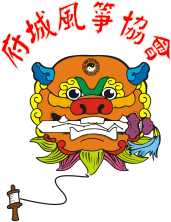 2015「迎新送舊‧親子互動風箏寫真」報名表壹、前言：本會所舉辦之迎新送舊活動，讓偏遠地區之學童與家長們一同來參與，增進親子互動關係。貳、主辦單位：臺南市府城風箏文化推廣協會。參、協辦單位：臺南市市議員 李文正服務處、臺南市七股區公所臺南市七股區七股國民小學、臺南市七股區大埕社區發展協會肆、活動日期：104年12月27日 (日) 09:00~16:00七股區七股國民小學<操場>。伍、參加對象 : 本市各國中、小學童(請參加人員務必自備油性彩色筆效果較佳)。陸、報名費用：每人貳佰伍拾元整(含材料費、獎品及午餐)(家長如需在此用餐每人酌加收伍拾元)報名方式：自即日起至11月30日止(額滿為止)聯 絡 人：七股國小教導處陳勝郎主任電話：7872076轉210網路電話：235010。			  或Email：snlun@tn.edu.tw(本報名方式以匯款完成始視為完成報名)			  匯款帳號：戶名：臺南市府城風箏文化推廣協會、帳號：3162-1391柒、參加人數：預計120人。捌、頭獎一名(老鷹造型風箏一隻)、貳獎二名(狗狗造型風箏一隻)、參獎五名(各式卡通風箏一隻)、佳作十名(傳統卡通風箏一隻)玖、活動流程表：臺南市府城風箏文化推廣協會2015「迎新送舊‧親子互動風箏寫真」活動報名表★本報名表填寫完成後請將本報名表和匯款收據傳真至7874234 教導處陳勝郎主任收時間項目備註09:00-09:30報到、領取風箏用品09:30-09:40宣佈活動開始主持人致歡迎詞09:40-09:50會長致詞09:50-10:10介紹與會貴賓（致辭）10:10-11:30風箏彩繪開始11:30-12:00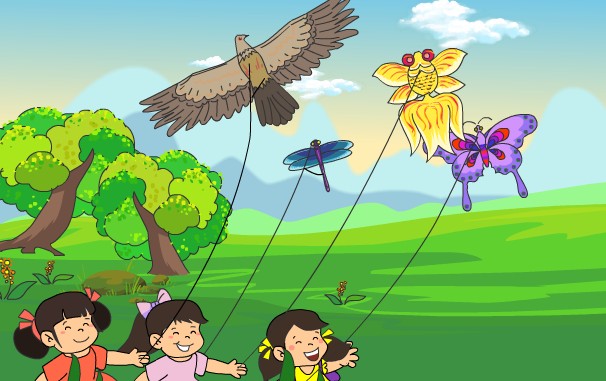 風箏彩繪結束開始評選12:00-13:30午餐、休息13:30-14:00表演節目(宣導毒害)施放反毒風箏宣導14:00-14:45表演節目（第一階段）各類主題施放14:45-15:30表演節目（第二階段）各類主題施放15:30-15:50頒獎(七股國小禮堂)七股校長、協會會長頒獎15:50-16:00活動圓滿結束-環境整理及善後學校名稱班 級學生姓名家長在此用餐請打V家長姓名聯絡電話               行動電話